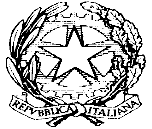 ISTITUTO COMPRENSIVO STATALE“MADDALENA-BERTANI”Salita delle Battistine, 12 – 16125 GENOVA – C.F. 95160050100Tel. tel. 010/8391792  fax 010/8399112 @ e-mail: geic854002@istruzione.itPROT. 386/I.1  del 25/01/2021Al  personale DOCENTE Personale ATAAlle Famiglie Al SitoOGGETTO: 	DISPOSIZIONI ASSEMBLEA SINDACALE INTERNA IN ORARIO DI SERVIZIO del 29/01/2021Visto disposizioni assemblea sindacale interna in orario di servizio del 29/01/2021, il Dirigente Scolastico dispone le seguenti variazioni all’entrata degli alunni:Tutte le altri classi non citate osserveranno il normale orario.Si richiede ai singoli Docenti di far avviso alle Famiglie, di concerto col Responsabile di plesso, circa l’eventuale entrata posticipata degli alunni, 									      La Dirigente scolastica                                                                                                           Michela Casaretofirma autografa sostituita a mezzo stampa ai sensi dell’art. 3 comma 2del decreto legislativo n. 39/1993VARIAZIONI ORARIO ENTRATA DELFINOTUTTE le sezioni ENTRANO alle 10,00  Grillo1A entra alle 10,051B entra alle 10,054B entra alle 10,00Bertani1A entra alle 8,501E entra alle 9,551C entra alle 9,552D entra alle 9,502F entra alle 9,503B entra alle 10,003D entra alle 10,00De Scalzi1D entra alle 10,152B entra alle 10,004B entra alle 10,003B entra alle 10,053C entra alle 10,10